KIUYH   In consideration of what underlies.  11 12 13Historical Development of the site at 13 Harbour RoadInverness IV1 1SYDesktop Study by A McAvoy Time line through Mapping1832 – Drawn by William Johnson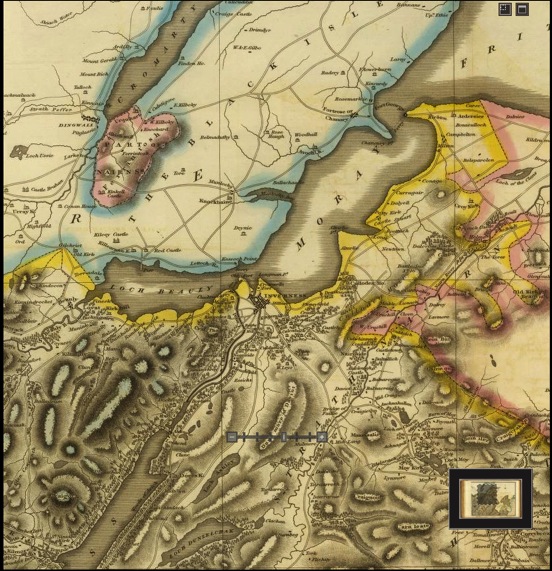 1832 – Excerpt of William Johnson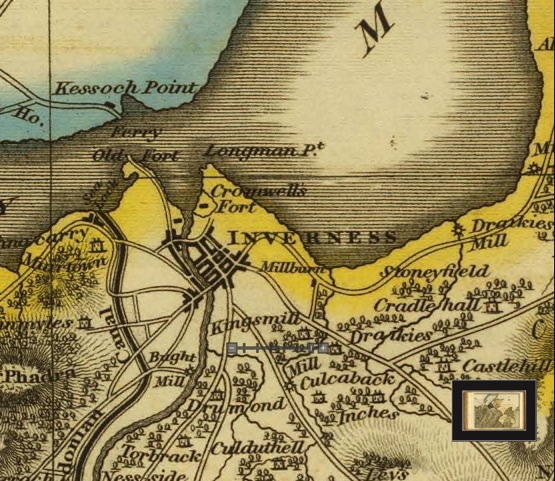 1832 –By John Thomson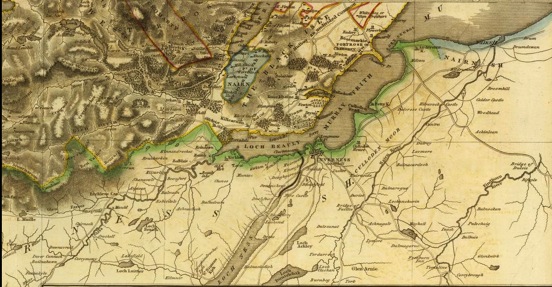 1832 – Excerpt of John Thomson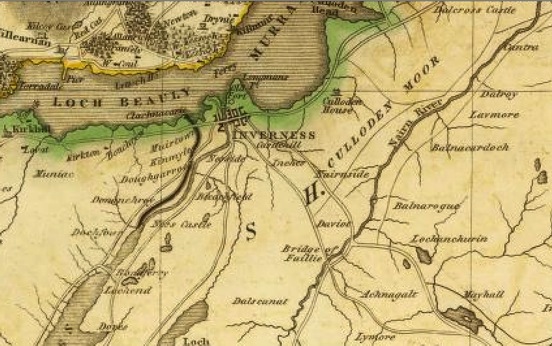 1874 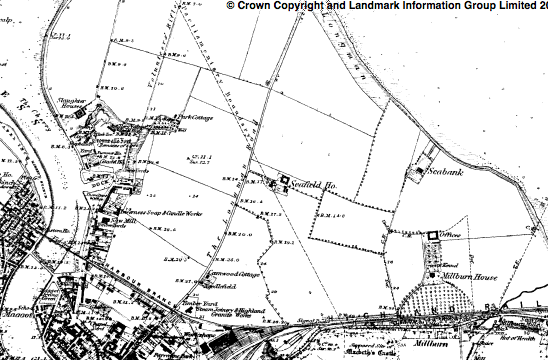 1925 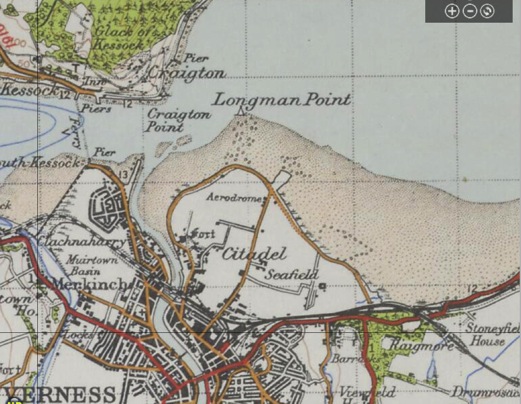 1929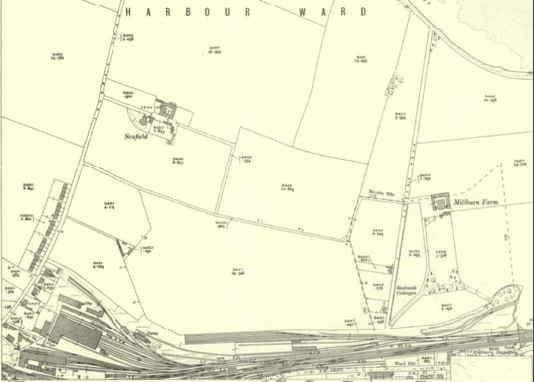 1934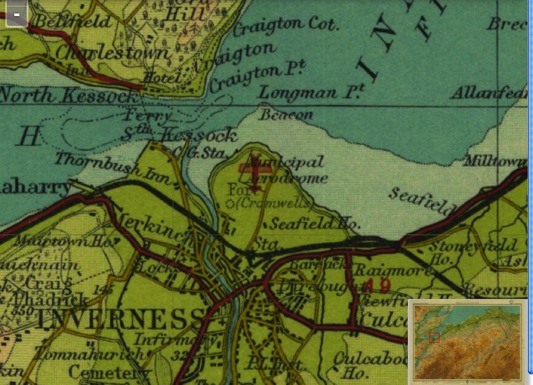 1941 – Land Utilisation Survey of Great Britain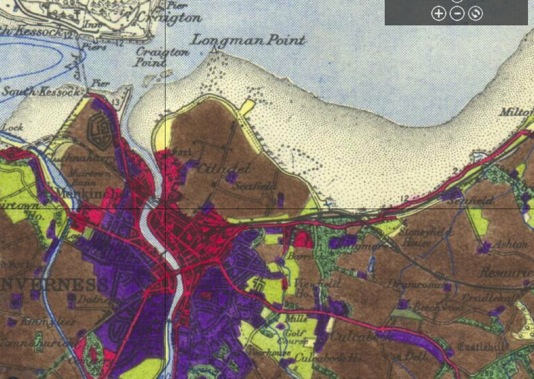 1947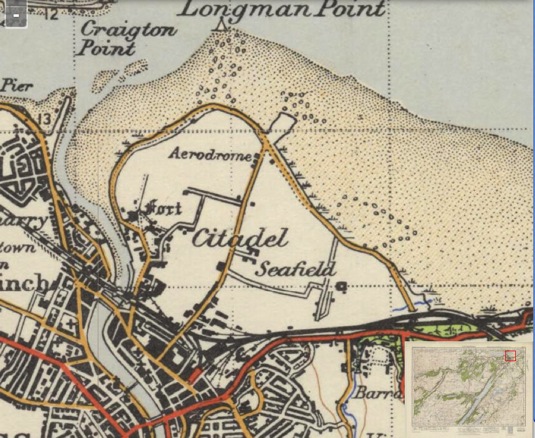 1959 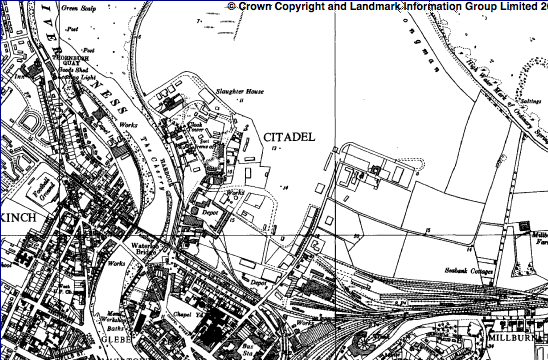 1963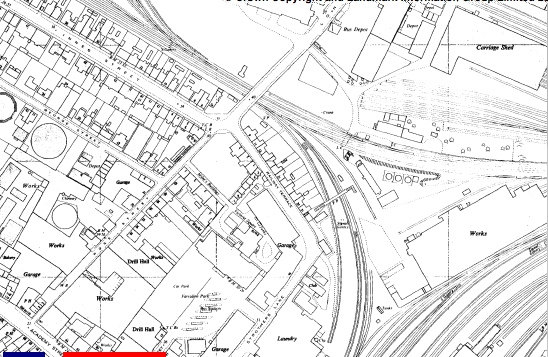 1973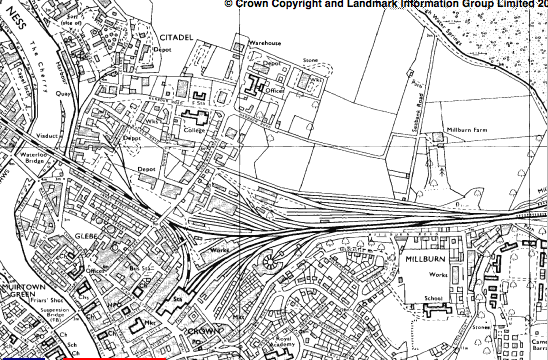 1981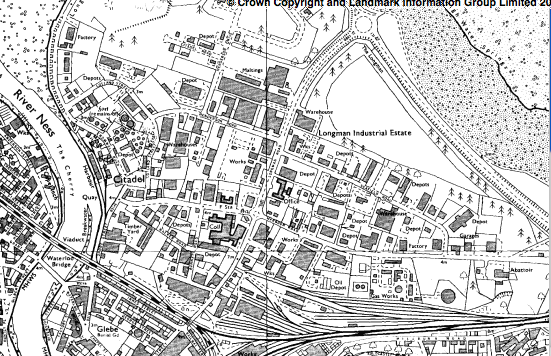 2013 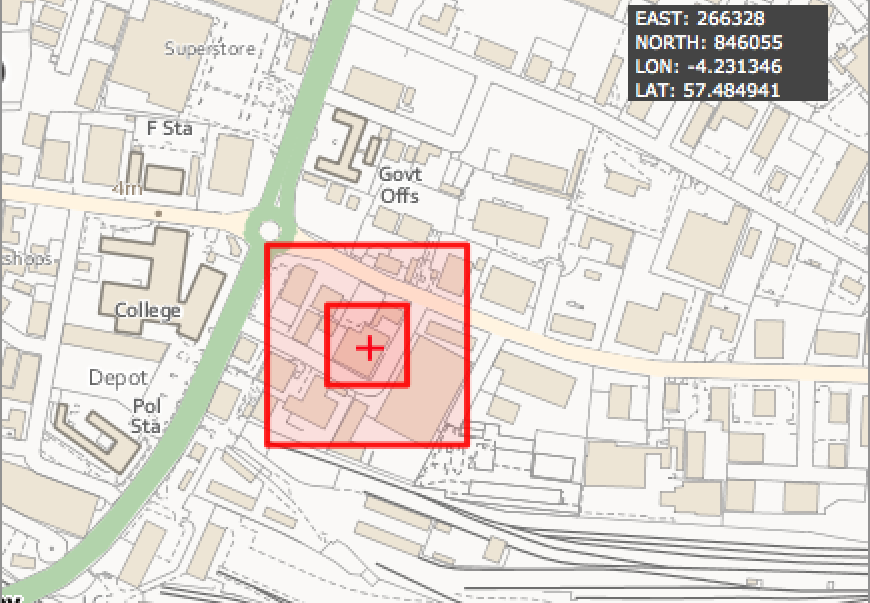 